Конспект занятия для детей первой младшей группы по ИЗО деятельности с элементами исследованияТема: Тайны дождя.Тип занятия:  интегрированное.Вид занятия:  познавательное.Программное содержание:Задачи:Образовательная:- объяснить причины возникновения дождя;- учить рисовать дождь, передавая его характер (сильный дождь – сплошные линии; слабый дождь – пунктирные линии)- закрепить знания о цветах.Развивающая:- формировать у детей познавательный интерес к природе;- развивать наблюдательность, мыслительную деятельность;- побуждать детей экспериментировать;- развивать творческие способности и коммуникативные навыки детей;Воспитывающая;- воспитывать положительное отношение детей к сотрудничеству с взрослым, с детьми, собственной деятельности, ее результату.- воспитывать аккуратность при работе с   краской;- способствовать созданию у детей радостного эмоционального настроя.Словарная работа: капает, льется, губка, эксперимент.Методы обучения: исследовательский, словесный, наглядный, игровой.Приемы: показ, чтение стихов, потешек; игровые изобразительные движения однородного характера с проговариванием: «сверху-вниз».Предварительная работа: чтение сказки «Дождик», разучивание русских народных потешек,   наблюдения на прогулке за сезонными изменениями в природе.Дидактическое обеспечение занятия:- раздаточный материал: комплект для экспериментирования   по количеству детей: поднос, губка, два цветных стакана с разным количеством воды, глубокая тарелка, салфетки для рук;- комплект для рисования по количеству детей.   Маленькая посуда с краской, альбомный лист.- демонстрационный материал:  аудиозапись «Шум дождя», мольбертОрганизационный момент.Ребята, посмотрите, к нам сегодня пришли гости. Они будут смотреть, как вы умеете играть, веселиться; какие вы все красивые, хорошие. Давайте с ними поздороваемся!!! (Дети подходят и здороваются с гостями).(Звучит аудиозапись «Шум дождя».  Дети  встают перед воспитателем полукругом). Ребята, сегодня  к нам в гости пришел Антошка и он хочет рассказать вам историю про дождик. Вот послушайте: «Жил-был дождик. Жил он вот в такой маленькой тучке (педагог демонстрирует картонную тучку). И дружил дождик с ветерком. Когда ветерок был тихим, и дождик капал потихоньку. Вот так (педагог слегка дует на тучку, серебристый дождик легко развивается). А когда ветерок дул сильно, и дождик сильно капал.    Вот так (педагог дует сильно).»Упражнение на дыхание «Дождик» Автор: Печенкина Л.Г.Педагог: Давайте мы побудем сегодня ветерком и поиграем с дождиком.Педагог раздает детям тучки с дождиком.                         Дождик, дождик, кап-кап-кап,                          тихо дуют                           Это капает он так,                        Дождик, дождик льется,                             сильно дуют                          В руки не дается.Обращает внимание на зонтик и сапоги:- Ребята посмотрите, что это?- Зонтик. (дети)- Для чего нам нужен зонтик?-Чтобы укрываться от дождя. (дети)- А это что?- Сапоги. (дети)- А для чего нам нужны сапоги?- Чтобы не промочить ноги, идя по лужам. (дети)- Гулять без зонтика и сапог под дождем можно?- Нет. (дети)- Правильно, нельзя, можно промокнуть и простудиться.                                         (Шум дождя прекращается)В.: Ребята, а вы знаете  откуда берется дождик?Дети: ( С неба капает. Из тучки берется.)В.: Правильно , из тучки. А вы знаете, как он появляется в тучке?Дети: (Я не знаю. И я не знаю, но хочу узнать.)В.: Ребята, наш  друг Антошка  любезно согласился помочь нам узнать тайны волшебного дождя. Он приглашает нас к столам. (Дети подходят к столам, на которых стоят подносы с губками, стаканы с водой и глубокие тарелочки)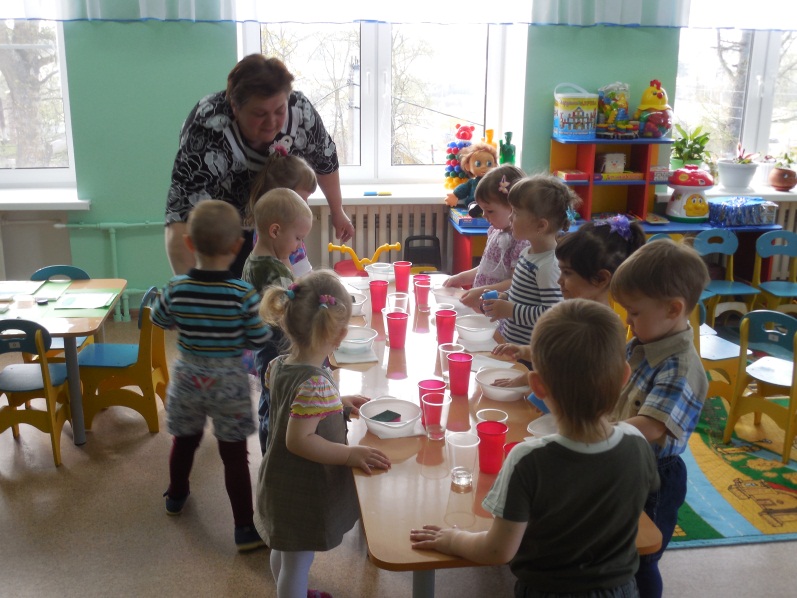 В.: Родион, скажи пожалуйста, что у нас на подносе?.Родион: Губки.В.: Правильно. А как вы думаете, на что похожа губка?Дети:( кирпичик, на тучку).В.: Правильно, молодцы! Она похожа на тучку. А тучка состоит из капелек. Сожмите ее и посмотрите, течет из «тучки» водичка или нет? (Дети берут губку-тучку и сжимают  в руке).В.:  Почему не идет водичка?Дети: (нет в нем водички, губка сухая).В.: Правильно, губка-тучка сухая. В тучке очень- очень мало  капелек собралось и поэтому дождик не идет. Положите  свою тучку на тарелочку. Перед вами стоят по 2 стаканчика. А какого цвета стаканы?Дети: 1 стакан белый, другой – красный.В.: Молодцы, правильно. А сколько воды в белом стаканчике, ребята?Дети: (немножко, мало).В.: А в красном стаканчике?Дети: (полный стакан, много).В.: Правильно. В белом стаканчике мало воды, а в красном – много. Возьмите белый стаканчик и вылейте воду  на вашу губку-тучку. Чтобы помочь тучке пропитать тучку, нажмите на нее пальчиками. Ребята, а что произойдет, если мы поднимем и отожмем тучку?Дети:  (ничего не произойдет; начнет капать вода).В.: А давайте проверим. Поднимите свою тучку-губку и отожмите. (Дети проверяют свои предположения опытным путем).В.: Получается дождик. Полина, скажи,  пожалуйста, какой дождик у тебя получился: сильный или слабый?Полина: Слабый.В.: Положите губку-тучку опять на тарелочку.  Возьмите красный стаканчик и вылейте из него всю воду на тучку. Нажмите на нее пальчиками, пропитайте водой. Что теперь произойдет, если тучку отжать?Дети: (польется много воды).В.: А почему много воды польется?Дети:  (потому  что губка пропитала много воды).                                    (Дети проверяют свои предположения).В.: Правильно, ребята. Посмотрите, как много капелек воды собралось в губке!  Капельки становятся  слишком  тяжелыми  для тучки и выпадают дождем. А теперь какой дождь получился?Дети: (большой; сильный).В.: Правильно, сильный. Такой дождь называется проливной. Вот так ребята, соберутся капельки вместе в тучке, а когда им становится тесно, убегают из тучки на землю, падают дождем.  Спасибо Антошке, он помог нам узнать, какие тайны хранит волшебный дождик.  А  давайте мы с  Антошкой  поиграем.  Физкультминутка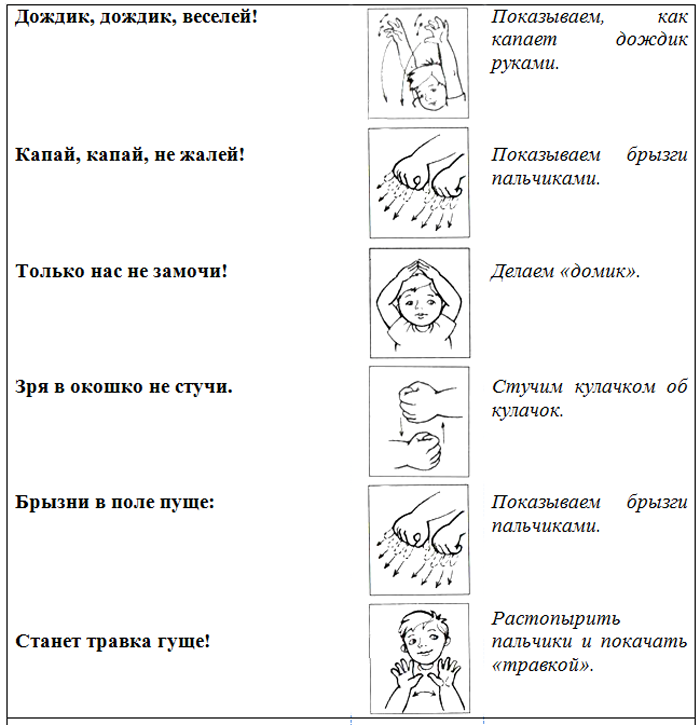 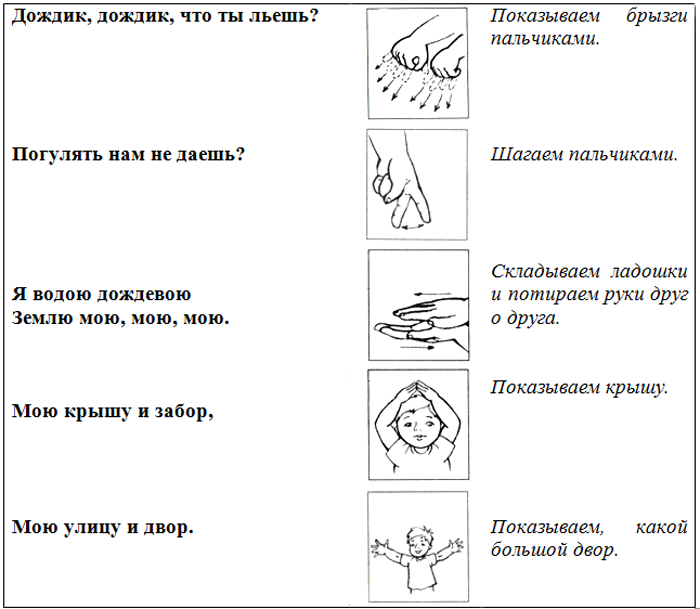 В.: А теперь, ребята, подходите к столам,  и мы с вами нарисуем дождь.  Я предлагаю девочкам  нарисовать слабый дождь, а мальчикам – сильный дождь. (дети садятся за столы, на которых приготовлены, краски, альбомный лист бумаги. На лист бумаги приклеена  заранее  голубая тучка).В.: Ребята, что вы видите на своем листочке?Дети.: (голубое небо, синяя тучка).В.: Правильно, тучку. А теперь аккуратно набираем краску синего цвета на пальчик  и прикладываем   к бумаге. Дождь падает сверху, поэтому начинаем рисовать сверху-вниз в медленном темпе. Девочки рисуют проговаривая «кап, кап, кап» маленькие  капельки .  А мальчики рисуют длинную  линию не отрывая пальчик от листа.  (Пока дети рисуют, воспитатель рассказывает стихотворение Дождик, дождик, веселей!.Капай, капай, воду лей!На цветочек, на листок.Кап, кап, кап!Тучка в небе синяя, - капай дождик сильный! Дождик, дождик, кап, кап, кап!Мокрые дорожки.Нам нельзя идти гулять,Мы промочим ножки.                                                       звучит аудиозапись «Шум дождя»).Заключительная часть.В.: Посмотрите,  ребята на свои рисунки. Ребята, что вы рисовали?
        Чем вы рисовали капельки дождя?
Молодцы! У вас получилась замечательная картина природы! В.: А теперь, скажите-ка мне, какую тайну дождя мы раскрыли  вместе с нашим другом  Антошкой?Дети: (дождик берется из тучки; бывает сильный дождь; и слабый дождик бывает).В.: Правильно! И давайте свои рисунки мы подарим  на память Антошке. (Дети по желанию дарят рисунки Антошке).  Вам понравилось занятие?На память о нашем занятии я дарю Вам воздушные шарики. Они синего цвета и похожи на капельки дождя.